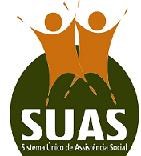          Conselho Municipal de Assistência Social   Rua Joaquim Nabuco,11-Centro-CEP: 13320-370.Salto-SP                 E-mail:cmas.salto@salto.sp.gov.br                    Tel:(11) 4028.0823/4028.3322                                                         Gestão 2020 a 2023 Estância Turística de Salto, 24 de janeiro de 2020. RESOLUÇÃO 01/2020 O Conselho Municipal de Assistência Social do município de Salto/SP, no uso de suas atribuições legais; Resolve: Tendo em vista o pleito eleitoral para Conselheiros do CMAS-Salto representantes da Sociedade Civil realizado em 22 de novembro de 2019, e a indicação dos novos Conselheiros representantes do Poder Público, para formação do novo Colegiado Gestão 2020 a 2023. Adveio no dia 24 de janeiro de 2020 a primeira reunião ordinária desta Gestão, e conforme Regimento Interno, os Conselheiros Titulares eleitos realizaram por meio de voto direto a formação da mesa diretiva para Gestão 2020 a 2021, sendo eleitos os Conselheiros: 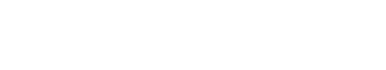 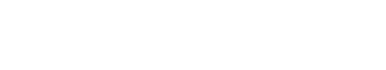 Presidente - Carlos Alberto Bonatto: Representante da Sociedade Civil trabalhador da Assistência Social no CRAS-Santa Cruz: Vice-Presidente - Marciene de Cassia Ribeiro Sobral Oliveira: Representante do Poder Público (governo) – Secretaria de Ação Social e Cidadania.  1 ª Secretária - Cristina Roberto Xavier : Representante da Sociedade Civil trabalhadora da Assistência Social no CRAS-Santa Cruz: 2ª Secretária - Silmara Aparecida Barbutto Marques de Sousa: Representante do Poder Público (governo) – Secretaria do Desenvolvimento Econômico Trabalho e Turismo.  . Cassandra E.G.Raggio Secretária Executiva do CMAS-Salto 